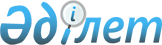 О внесении изменений в решение 50 сессии Темиртауского городского маслихата от 24 декабря 2015 года № 50/4 "О городском бюджете на 2016-2018 годы"Решение Темиртауского городского маслихата Карагандинской области от 14 ноября 2016 года № 8/4. Зарегистрировано Департаментом юстиции Карагандинской области 21 ноября 2016 года № 4024      В соответствии с Бюджетным кодексом Республики Казахстан от 4 декабря 2008 года, Законом Республики Казахстан от 23 января 2001 года "О местном государственном управлении и самоуправлении в Республике Казахстан", в целях реализации постановления акимата Карагандинской области от 13 октября 2016 года № 73/01 "О внесении изменений и дополнения в постановление акимата Карагандинской области от 24 декабря 2015 года № 74/02 "О реализации решения XL сессии областного маслихата "Об областном бюджете на 2016-2018 годы", городской маслихат РЕШИЛ:

      1. Внести в решение 50 сессии Темиртауского городского маслихата от 24 декабря 2015 года № 50/4 "О городском бюджете на 2016-2018 годы" (зарегистрировано в Реестре государственной регистрации нормативных правовых актов за № 3603, опубликовано в информационно - правовой системе "Әділет" 15 января 2016 года, опубликовано в газете "Вечерняя Караганда" от 20 января 2016 года № 3 (350)), следующие изменения:

      1) пункт 1 изложить в следующей редакции:

      "1. Утвердить городской бюджет на 2016-2018 годы согласно приложениям 1, 2 и 3 соответственно, в том числе на 2016 год в следующих объемах: 

      1) доходы – 11 977 432 тысяч тенге, в том числе по:

      налоговым поступлениям – 9 956 349 тысяч тенге;

      неналоговым поступлениям – 25 373 тысяч тенге;

      поступлениям от продажи основного капитала – 123 397 тысяч тенге;

      поступлениям трансфертов – 1 872 313 тысяч тенге;

      2) затраты – 12 057 186 тысяч тенге; 

      3) чистое бюджетное кредитование – 0 тысяч тенге, в том числе:

      бюджетные кредиты - 0 тысяч тенге;

      погашение бюджетных кредитов - 0 тысяч тенге; 

      4) сальдо по операциям с финансовыми активами – минус 5 000 тысяч тенге, в том числе:

      приобретение финансовых активов - 0 тысяч тенге; 

      поступления от продажи финансовых активов государства – 5 000 тысяч тенге;

      5) дефицит (профицит) бюджета – минус 74 754 тысяч тенге;

      6) финансирование дефицита (использование профицита) бюджета – 74 754 тысяч тенге, в том числе:

      используемые остатки бюджетных средств - 74 754 тысяч тенге.";

      2) пункт 4 изложить в следующей редакции:

      "4. Учесть, что в составе расходов городского бюджета на 2016 год предусмотрены средства на оказание жилищной помощи населению – 2 112 тысяч тенге.";

      3) пункт 5 изложить в следующей редакции:

      "5. Предусмотреть в составе расходов городского бюджета на 2016 год по программе "Социальная помощь отдельным категориям нуждающихся граждан по решениям местных представительных органов" - 82 858 тысяч тенге, в том числе: 

      1) на оказание ежемесячной социальной помощи участникам и инвалидам Великой Отечественной войны – 867 тысяч тенге; 

      2) на оказание единовременной социальной помощи в рамках проведения мероприятий, посвященных семьдесят первой годовщине празднования Дня Победы в Великой Отечественной войне – 38 180 тысяч тенге; 

      3) на оказание единовременной социальной помощи ко Дню Конституции Республики Казахстан – 18 627 тысяч тенге; 

      4) на оказание единовременной социальной помощи ко Дню Первого Президента Республики Казахстан – 16 448 тысяч тенге;

      5) на оказание социальной помощи при наступлении трудной жизненной ситуации – 4 686 тысяч тенге;

      6) на оказание материальной помощи на удорожание продуктов питания – 4 050 тысяч тенге.";

      4) приложения 1, 6 к указанному решению изложить в новой редакции согласно приложениям 1, 2 к настоящему решению.

      2. Настоящее решение вводится в действие с 1 января 2016 года.



      СОГЛАСОВАНО:



      14 ноября 2016 года

 Городской бюджет на 2016 год Перечень бюджетных программ поселка Актау, финансируемых через аппарат акима поселка Актау и других администраторов городских бюджетных программ в 2016 году
					© 2012. РГП на ПХВ «Институт законодательства и правовой информации Республики Казахстан» Министерства юстиции Республики Казахстан
				
      Председатель сессии,
секретарь маслихата

В. Свиридов

      Руководитель государственного
учреждения "Отдел экономики
и финансов города Темиртау"
А. Сыдыкова
Приложение 1
к решению 8 сессии Темиртауского
городского маслихата
от 14 ноября 2016 года № 8/4Приложение 1
к решению 50 сессии Темиртауского
городского маслихата
от 24 декабря 2015 года № 50/4Категория

Категория

Категория

Категория

Сумма (тысяч тенге)

Класс

Класс

Класс

Сумма (тысяч тенге)

Подкласс

Подкласс

Сумма (тысяч тенге)

Наименование

Сумма (тысяч тенге)

1

2

3

4

5

I. Доходы

11977432

1

Налоговые поступления

9956349

01

Подоходный налог 

4381341

2

Индивидуальный подоходный налог 

4381341

03

Социальный налог

3115984

1

Социальный налог

3115984

04

Hалоги на собственность

2038857

1

Hалоги на имущество

1111063

3

Земельный налог

607635

4

Hалог на транспортные средства

320143

5

Единый земельный налог

16

05

Внутренние налоги на товары, работы и услуги

359585

2

Акцизы

13371

3

Поступления за использование природных и других ресурсов

150620

4

Сборы за ведение предпринимательской и профессиональной деятельности

186881

5

Налог на игорный бизнес 

8713

08

Обязательные платежи, взимаемые за совершение юридически значимых действий и (или) выдачу документов уполномоченными на то государственными органами или должностными лицами

60582

1

Государственная пошлина

60582

2

Неналоговые поступления

25373

01

Доходы от государственной собственности 

22300

5

Доходы от аренды имущества, находящегося в государственной собственности

22069

7

Вознаграждения по кредитам, выданным из государственного бюджета 

231

06

Прочие неналоговые поступления

3073

1

Прочие неналоговые поступления

3073

3

Поступления от продажи основного капитала 

123397

03

Продажа земли и нематериальных активов

123397

1

Продажа земли 

75353

2

Продажа нематериальных активов

48044

4

Поступления трансфертов

1872313

02

Трансферты из вышестоящих органов государственного управления

1872313

2

Трансферты из областного бюджета

1872313

Функциональная группа

Функциональная группа

Функциональная группа

Функциональная группа

Функциональная группа

Сумма (тысяч тенге)

Функциональная подгруппа

Функциональная подгруппа

Функциональная подгруппа

Функциональная подгруппа

Сумма (тысяч тенге)

Администратор бюджетных программ

Администратор бюджетных программ

Администратор бюджетных программ

Сумма (тысяч тенге)

Программа 

Программа 

Сумма (тысяч тенге)

Наименование

Сумма (тысяч тенге)

1

2

3

4

5

6

II. Затраты 

12057186

01

Государственные услуги общего характера

418924

1

Представительные, исполнительные и другие органы, выполняющие общие функции государственного управления

183495

112

Аппарат маслихата района (города областного значения)

20045

001

Услуги по обеспечению деятельности маслихата района (города областного значения)

20045

122

Аппарат акима района (города областного значения)

134799

001

Услуги по обеспечению деятельности акима района (города областного значения)

134229

003

Капитальные расходы государственного органа 

570

123

Аппарат акима района в городе, города районного значения, поселка, села, сельского округа

28651

001

Услуги по обеспечению деятельности акима района в городе, города районного значения, поселка, села, сельского округа

28651

2

Финансовая деятельность

26054

489

Отдел государственных активов и закупок района (города областного значения)

26054

001

Услуги по реализации государственной политики в области управления государственных активов и закупок на местном уровне

15647

003

Капитальные расходы государственного органа 

418

004

Проведение оценки имущества в целях налогообложения

7184

005

Приватизация, управление коммунальным имуществом, постприватизационная деятельность и регулирование споров, связанных с этим 

2805

9

Прочие государственные услуги общего характера

209375

454

Отдел предпринимательства и сельского хозяйства района (города областного значения)

26471

001

Услуги по реализации государственной политики на местном уровне в области развития предпринимательства и сельского хозяйства 

26471

459

Отдел экономики и финансов района (города областного значения)

44780

001

Услуги по реализации государственной политики в области формирования и развития экономической политики, государственного планирования, исполнения бюджета и управления коммунальной собственностью района (города областного значения)

44780

483

Отдел жилищно-коммунального хозяйства, пассажирского транспорта, автомобильных дорог, строительства и жилищной инспекции района (города областного значения)

101140

001

Услуги по реализации государственной политики на местном уровне в области жилищно-коммунального хозяйства, пассажирского транспорта, автомобильных дорог, строительства и жилищной инспекции 

101140

486

Отдел земельных отношений, архитектуры и градостроительства района (города областного значения)

36984

001

Услуги по реализации государственной политики в области регулирования земельных отношений, архитектуры и градостроительства на местном уровне

36984

02

Оборона

13449

1

Военные нужды

12014

122

Аппарат акима района (города областного значения)

12014

005

Мероприятия в рамках исполнения всеобщей воинской обязанности

12014

2

Организация работы по чрезвычайным ситуациям

1435

122

Аппарат акима района (города областного значения)

1435

006

Предупреждение и ликвидация чрезвычайных ситуаций масштаба района (города областного значения)

1123

007

Мероприятия по профилактике и тушению степных пожаров районного (городского) масштаба, а также пожаров в населенных пунктах, в которых не созданы органы государственной противопожарной службы 

312

03

Общественный порядок, безопасность, правовая, судебная, уголовно-исполнительная деятельность

39344

9

Прочие услуги в области общественного порядка и безопасности

39344

483

Отдел жилищно-коммунального хозяйства, пассажирского транспорта, автомобильных дорог, строительства и жилищной инспекции района (города областного значения)

39344

048

Обеспечение безопасности дорожного движения в населенных пунктах

39344

04

Образование

5257268

1

Дошкольное воспитание и обучение

1345338

464

Отдел образования района (города областного значения)

1345338

009

Обеспечение деятельности организаций дошкольного воспитания и обучения

181849

040

Реализация государственного образовательного заказа в дошкольных организациях образования

1163489

2

Начальное, основное среднее и общее среднее образование

3688826

464

Отдел образования района (города областного значения)

3688826

003

Общеобразовательное обучение

3435876

006

Дополнительное образование для детей

252950

4

Техническое и профессиональное, послесреднее образование 

26212

464

Отдел образования района (города областного значения)

26212

018

Организация профессионального обучения 

26212

9

Прочие услуги в области образования

196892

464

Отдел образования района (города областного значения)

196892

001

Услуги по реализации государственной политики на местном уровне в области образования

34045

005

Приобретение и доставка учебников, учебно-методических комплексов для государственных учреждений образования района (города областного значения)

76037

015

Ежемесячные выплаты денежных средств опекунам (попечителям) на содержание ребенка-сироты (детей-сирот), и ребенка (детей), оставшегося без попечения родителей

84491

022

Выплата единовременных денежных средств казахстанским гражданам, усыновившим (удочерившим) ребенка (детей)-сироту и ребенка (детей), оставшегося без попечения родителей 

319

067

Капитальные расходы подведомственных государственных учреждений и организаций

2000

06

Социальная помощь и социальное обеспечение

511565

1

Социальное обеспечение

16038

451

Отдел занятости и социальных программ района (города областного значения)

15152

005

Государственная адресная социальная помощь

2885

016

Государственные пособия на детей до 18 лет

5834

025

Внедрение обусловленной денежной помощи по проекту Өрлеу

6433

464

Отдел образования района (города областного значения)

886

030

Содержание ребенка (детей), переданного патронатным воспитателям

886

2

Социальная помощь 

391651

451

Отдел занятости и социальных программ района (города областного значения)

391651

002

Программа занятости

36761

006

Оказание жилищной помощи 

2112

007

Социальная помощь отдельным категориям нуждающихся граждан по решениям местных представительных органов

82858

010

Материальное обеспечение детей-инвалидов, воспитывающихся и обучающихся на дому

1162

013

Социальная адаптация лиц, не имеющих определенного местожительства

41410

014

Оказание социальной помощи нуждающимся гражданам на дому

70489

017

Обеспечение нуждающихся инвалидов обязательными гигиеническими средствами и предоставление услуг специалистами жестового языка, индивидуальными помощниками в соответствии с индивидуальной программой реабилитации инвалида

156859

9

Прочие услуги в области социальной помощи и социального обеспечения

103876

451

Отдел занятости и социальных программ района (города областного значения)

103876

001

Услуги по реализации государственной политики на местном уровне в области обеспечения занятости и реализации социальных программ для населения

36939

011

Оплата услуг по зачислению, выплате и доставке пособий и других социальных выплат

700

050

Реализация Плана мероприятий по обеспечению прав и улучшению качества жизни инвалидов в Республике Казахстан на 2012-2018 годы

43092

054

Размещение государственного социального заказа в неправительственном секторе

23145

07

Жилищно-коммунальное хозяйство

427033

1

Жилищное хозяйство 

14926

123

Аппарат акима района в городе, города районного значения, поселка, села, сельского округа

3176

027

Ремонт и благоустройство объектов в рамках развития городов и сельских населенных пунктов по Дорожной карте занятости 2020

3176

464

Отдел образования района (города областного значения)

9864

026

Ремонт объектов в рамках развития городов и сельских населенных пунктов по Дорожной карте занятости 2020

9864

465

Отдел физической культуры и спорта района (города областного значения)

1386

009

Ремонт объектов в рамках развития городов и сельских населенных пунктов по Дорожной карте занятости 2020

1386

483

Отдел жилищно-коммунального хозяйства, пассажирского транспорта, автомобильных дорог, строительства и жилищной инспекции района (города областного значения)

500

010

Проектирование, развитие и (или) обустройство инженерно-коммуникационной инфраструктуры 

200

055

Проектирование и (или) строительство, реконструкция жилья коммунального жилищного фонда 

300

2

Коммунальное хозяйство 

37662

483

Отдел жилищно-коммунального хозяйства, пассажирского транспорта, автомобильных дорог, строительства и жилищной инспекции района (города областного значения)

37662

013

Функционирование системы водоснабжения и водоотведения 

4571

014

Организация эксплуатации тепловых сетей, находящихся в коммунальной собственности районов (городов областного значения)

30991

017

Развитие системы водоснабжения и водоотведения 

2100

3

Благоустройство населенных пунктов

374445

123

Аппарат акима района в городе, города районного значения, поселка, села, сельского округа

14788

008

Освещение улиц населенных пунктов

13698

009

Обеспечение санитарии населенных пунктов

595

011

Благоустройство и озеленение населенных пунктов

495

483

Отдел жилищно-коммунального хозяйства, пассажирского транспорта, автомобильных дорог, строительства и жилищной инспекции района (города областного значения)

359657

020

Освещение улиц в населенных пунктах

172993

021

Обеспечение санитарии населенных пунктов

75504

022

Содержание мест захоронений и захоронение безродных

2109

023

Благоустройство и озеленение населенных пунктов

109051

08

Культура, спорт, туризм и информационное пространство

609565

1

Деятельность в области культуры

139642

123

Аппарат акима района в городе, города районного значения, поселка, села, сельского округа

17815

006

Поддержка культурно-досуговой работы на местном уровне

17815

455

Отдел культуры и развития языков района (города областного значения)

121827

003

Поддержка культурно-досуговой работы

121827

2

Спорт

308057

465

Отдел физической культуры и спорта района (города областного значения)

308057

001

Услуги по реализации государственной политики на местном уровне в сфере физической культуры и спорта

10089

005

Развитие массового спорта и национальных видов спорта 

283050

006

Проведение спортивных соревнований на районном (города областного значения) уровне

7064

007

Подготовка и участие членов сборных команд района (города областного значения) по различным видам спорта на областных спортивных соревнованиях

6296

032

Капитальные расходы подведомственных государственных учреждений и организаций

1558

3

Информационное пространство

115851

455

Отдел культуры и развития языков района (города областного значения)

107542

006

Функционирование районных (городских) библиотек

95094

007

Развитие государственного языка и других языков народа Казахстана

12448

456

Отдел внутренней политики района (города областного значения)

8309

002

Услуги по проведению государственной информационной политики

8309

9

Прочие услуги по организации культуры, спорта, туризма и информационного пространства

46015

455

Отдел культуры и развития языков района (города областного значения)

9965

001

Услуги по реализации государственной политики на местном уровне в области развития языков и культуры

9965

456

Отдел внутренней политики района (города областного значения)

36050

001

Услуги по реализации государственной политики на местном уровне в области информации, укрепления государственности и формирования социального оптимизма граждан 

14272

003

Реализация мероприятий в сфере молодежной политики

21778

10

Сельское, водное, лесное, рыбное хозяйство, особо охраняемые природные территории, охрана окружающей среды и животного мира, земельные отношения

21065

1

Сельское хозяйство

18054

473

Отдел ветеринарии района (города областного значения)

18054

001

Услуги по реализации государственной политики на местном уровне в сфере ветеринарии

14852

005

Обеспечение функционирования скотомогильников (биотермических ям)

214

007

Организация отлова и уничтожения бродячих собак и кошек

2688

010

Проведение мероприятий по идентификации сельскохозяйственных животных 

300

9

Прочие услуги в области сельского, водного, лесного, рыбного хозяйства, охраны окружающей среды и земельных отношений

3011

473

Отдел ветеринарии района (города областного значения)

3011

011

Проведение противоэпизоотических мероприятий

3011

12

Транспорт и коммуникации

410904

1

Автомобильный транспорт

406337

123

Аппарат акима района в городе, города районного значения, поселка, села, сельского округа

10563

013

Обеспечение функционирования автомобильных дорог в городах районного значения, поселках, селах, сельских округах

10563

483

Отдел жилищно-коммунального хозяйства, пассажирского транспорта, автомобильных дорог, строительства и жилищной инспекции района (города областного значения)

395774

026

Обеспечение функционирования автомобильных дорог

301064

028

Капитальный и средний ремонт автомобильных дорог районного значения и улиц населенных пунктов

94710

9

Прочие услуги в сфере транспорта и коммуникаций 

4567

483

Отдел жилищно-коммунального хозяйства, пассажирского транспорта, автомобильных дорог, строительства и жилищной инспекции района (города областного значения)

4567

030

Субсидирование пассажирских перевозок по социально значимым городским (сельским), пригородным и внутрирайонным сообщениям 

4567

13

Прочие

32747

9

Прочие

32747

459

Отдел экономики и финансов района (города областного значения)

32747

012

Резерв местного исполнительного органа района (города областного значения) 

32747

14

Обслуживание долга

231

1

Обслуживание долга

231

459

Отдел экономики и финансов района (города областного значения)

231

021

Обслуживание долга местных исполнительных органов по выплате вознаграждений и иных платежей по займам из областного бюджета

231

15

Трансферты

4315091

1

Трансферты

4315091

459

Отдел экономики и финансов района (города областного значения)

4315091

006

Возврат неиспользованных (недоиспользованных) целевых трансфертов

4189

007

Бюджетные изъятия

4303302

051

Трансферты органам местного самоуправления 

7600

III. Чистое бюджетное кредитование

0

Функциональная группа

Функциональная группа

Функциональная группа

Функциональная группа

Функциональная группа

Сумма (тысяч тенге)

Функциональная подгруппа

Функциональная подгруппа

Функциональная подгруппа

Функциональная подгруппа

Сумма (тысяч тенге)

Администратор бюджетных программ

Администратор бюджетных программ

Администратор бюджетных программ

Сумма (тысяч тенге)

Программа

Программа

Сумма (тысяч тенге)

Наименование

Сумма (тысяч тенге)

1

2

3

4

5

6

Бюджетные кредиты

0

Функциональная группа

Функциональная группа

Функциональная группа

Функциональная группа

Функциональная группа

Сумма (тысяч тенге)

Функциональная подгруппа

Функциональная подгруппа

Функциональная подгруппа

Функциональная подгруппа

Сумма (тысяч тенге)

Администратор бюджетных программ

Администратор бюджетных программ

Администратор бюджетных программ

Сумма (тысяч тенге)

Программа

Программа

Сумма (тысяч тенге)

Наименование

Сумма (тысяч тенге)

1

2

3

4

5

6

IV. Сальдо по операциям с финансовыми активами

-5000

Приобретение финансовых активов

0

Категория

Категория

Категория

Категория

Сумма (тысяч тенге)

Класс

Класс

Класс

Сумма (тысяч тенге)

Подкласс

Подкласс

Сумма (тысяч тенге)

Наименование

Сумма (тысяч тенге)

1

2

3

4

5

6

Поступления от продажи финансовых активов государства

5000

01

Поступления от продажи финансовых активов государства

5000

1

Поступления от продажи финансовых активов внутри страны

5000

Категория

Категория

Категория

Категория

Сумма (тысяч тенге)

Класс

Класс

Класс

Сумма (тысяч тенге)

Подкласс

Подкласс

Сумма (тысяч тенге)

Наименование

Сумма (тысяч тенге)

1

2

3

4

5

V. Дефицит (профицит) бюджета 

-74754

VI. Финансирование дефицита (использование профицита) бюджета 

74754

Категория

Категория

Категория

Категория

Сумма (тысяч тенге)

Класс

Класс

Класс

Сумма (тысяч тенге)

Подкласс

Подкласс

Сумма (тысяч тенге)

Наименование

Сумма (тысяч тенге)

1

2

3

4

5

8

Используемые остатки бюджетных средств

74754

Приложение 2
к решению 8 сессии Темиртауского
городского маслихата
от 14 ноября 2016 года № 8/4Приложение 6
к решению 50 сессии Темиртауского
городского маслихата
от 24 декабря 2015 года № 50/4Функциональная группа

Функциональная группа

Функциональная группа

Функциональная группа

Функциональная группа

Сумма (тысяч тенге)

Функциональная подгруппа

Функциональная подгруппа

Функциональная подгруппа

Функциональная подгруппа

Сумма (тысяч тенге)

Администратор бюджетных программ

Администратор бюджетных программ

Администратор бюджетных программ

Сумма (тысяч тенге)

Программа

Программа

Сумма (тысяч тенге)

Наименование

Сумма (тысяч тенге)

1

2

3

4

5

6

II. Затраты 

443279

01

Государственные услуги общего характера

28651

1

Представительные, исполнительные и другие органы, выполняющие общие функции государственного управления

28651

123

Аппарат акима района в городе, города районного значения, поселка, села, сельского округа

28651

001

Услуги по обеспечению деятельности акима района в городе, города районного значения, поселка, села, сельского округа

28651

02

Оборона

312

2

Организация работы по чрезвычайным ситуациям

312

122

Аппарат акима района (города областного значения)

312

007

Мероприятия по профилактике и тушению степных пожаров районного (городского) масштаба, а также пожаров в населенных пунктах, в которых не созданы органы государственной противопожарной службы 

312

04

Образование

312904

1

Дошкольное воспитание и обучение

49276

464

Отдел образования района (города областного значения)

49276

040

Реализация государственного образовательного заказа в дошкольных организациях образования

49276

2

Начальное, основное среднее и общее среднее образование

258110

464

Отдел образования района (города областного значения)

258110

003

Общеобразовательное обучение

244840

006

Дополнительное образование для детей

13270

9

Прочие услуги в области образования

5518

464

Отдел образования района (города областного значения)

5518

005

Приобретение и доставка учебников, учебно-методических комплексов для государственных учреждений образования района (города областного значения)

5518

06

Социальная помощь и социальное обеспечение

16984

1

Социальное обеспечение 

1614

451

Отдел занятости и социальных программ района (города областного значения)

1614

005

Государственная адресная социальная помощь

392

016

Государственные пособия на детей до 18 лет

848

025

Внедрение обусловленной денежной помощи по проекту Өрлеу

374

2

Социальная помощь 

15315

451

Отдел занятости и социальных программ района (города областного значения)

15315

002

Программа занятости

4102

006

Оказание жилищной помощи 

97

007

Социальная помощь отдельным категориям нуждающихся граждан по решениям местных представительных органов

4570

010

Материальное обеспечение детей-инвалидов, воспитывающихся и обучающихся на дому

68

014

Оказание социальной помощи нуждающимся гражданам на дому 

3100

017

Обеспечение нуждающихся инвалидов обязательными гигиеническими средствами и предоставление услуг специалистами жестового языка, индивидуальными помощниками в соответствии с индивидуальной программой реабилитации инвалида

3378

9

Прочие услуги в области социальной помощи и социального обеспечения

55

451

Отдел занятости и социальных программ района (города областного значения)

55

011

Оплата услуг по зачислению, выплате и доставке пособий и других социальных выплат

55

07

Жилищно-коммунальное хозяйство

22472

1

Жилищное хозяйство 

7684

123

Аппарат акима района в городе, города районного значения, поселка, села, сельского округа

3176

027

Ремонт и благоустройство объектов в рамках развития городов и сельских населенных пунктов по Дорожной карте занятости 2020

3176

464

Отдел образования района (города областного значения)

4508

026

Ремонт объектов в рамках развития городов и сельских населенных пунктов по Дорожной карте занятости 2020

4508

3

Благоустройство населенных пунктов

14788

123

Аппарат акима района в городе, города районного значения, поселка, села, сельского округа

14788

008

Освещение улиц населенных пунктов

13698

009

Обеспечение санитарии населенных пунктов

595

011

Благоустройство и озеленение населенных пунктов

495

08

Культура, спорт, туризм и информационное пространство

47393

1

Деятельность в области культуры

17815

123

Аппарат акима района в городе, города районного значения, поселка, села, сельского округа

17815

006

Поддержка культурно-досуговой работы на местном уровне

17815

2

Спорт

27095

465

Отдел физической культуры и спорта района (города областного значения)

27095

005

Развитие массового спорта и национальных видов спорта 

27095

3

Информационное пространство

2483

455

Отдел культуры и развития языков района (города областного значения)

2483

006

Функционирование районных (городских) библиотек

2483

12

Транспорт и коммуникации

14563

1

Автомобильный транспорт

10563

123

Аппарат акима района в городе, города районного значения, поселка, села, сельского округа

10563

013

Обеспечение функционирования автомобильных дорог в городах районного значения, поселках, селах, сельских округах

10563

9

Прочие услуги в сфере транспорта и коммуникаций 

4000

483

Отдел жилищно-коммунального хозяйства, пассажирского транспорта, автомобильных дорог, строительства и жилищной инспекции района (города областного значения)

4000

030

Субсидирование пассажирских перевозок по социально значимым городским (сельским), пригородным и внутрирайонным сообщениям 

4000

